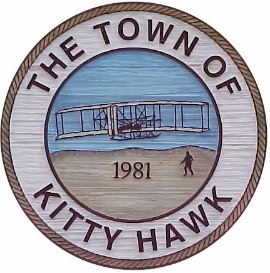 Kitty Hawk Planning Board Meeting,June 15, 2017 ~ 6:00 p.m.Kitty Hawk Municipal BuildingAgendaCall to Order/AttendanceApproval of Agenda Approval of Minutes: February 16, 2016Administrative Report: Town Council Action from 3/6 meetingPublic CommentText Amendment:42-1 Definitions. Applicant is seeking to amend the definition of lot coverage to allow for a lot coverage bonus when permeable pavement is used.42-415. Outdoor Lighting; Division 3, Signs, Table V. Proposed amendment would amend standards for internally illuminated signage.Subdivision Variance:4100 Block of Lindbergh Avenue. The applicant is seeking a subdivision variance to revert lots to original configuration.Comments:Chairman RichesonPlanning Board MembersTown AttorneyPlanning DirectorAdjourn 